BIODATA MAHASISWA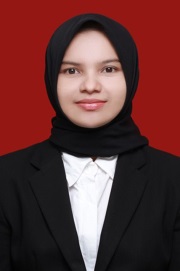 IDENTITAS  DIRINama		: NazirahNPM  	: 212114013Tempat/Tgl. Lahir	: Meureudu/ 14 Juli 1999Jenis Kelamin 	: PerempuanAgama 	: IslamAnak Ke 	: 2Alamat 	: Gampong Bunot, Kecamatan Meureudu, Kabupaten Pidie Jaya,  AcehNo. Telp/HP 	: 085299050060Dosen Pembimbing : apt. Muhammad Amin Nasution, S.Farm., M.FarmJudul Skripsi 	: Skrining Fitokimia dan Uji Aktivitas Antioksidan   	  Ekstrak  Metanol Daun Salam (Syzygium polyanthum 	  (Wight.) Walp.) dari Gampong Bunot, Pidie Jaya dengan  	  Metode DPPH Pendidikan SD	:  SDN 3 MeureuduSLTP/SMP	: MTsN MeureuduSMA 	: SMA NEGERI 1 MEUREUDUDiploma 		: Akademi Analis Farmasi Dan Makanan Harapan Bangsa Banda AcehS1/Fakultas/Prodi 	: Program Stuudi Sarjana Farmasi/Fakultas Farmasi Universitas Muslim Nusantara Al-Washliyah MedanORANG TUANama (Ayah)	 : FadhlullahPekerjaan 	 : Guru (PNS)Nama (ibu)	 : Anisah A. GaniPekerjaan 	 : Penyuluh PertanianAlamat 	 : Gampong Bunot, Kecamatan Meureudu, Kabupaten   Pidie Jaya, Aceh Medan,   Agustus 2023Hormat Saya,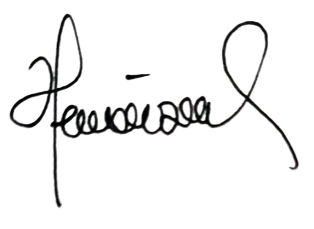 Nazirah